Совет депутатов второго созыва Карагайского сельского поселения/Тридцать третья сессия второго созыва/Решение № 33-02                                                                                        Чечимот 01.03.2013г. с. КарагайО порядке проведения антикоррупционной экспертизымуниципальных правовых актов сельского Совета депутатовКарагайского сельского поселения Усть-Коксинского района РАРассмотрев представление прокуратуры Усть-Коксинского района № 7-04-2013 от 24.01.2013г об устранении нарушений требований ст. 3 Федерального закона от 17.07.2009 г. № 172-ФЗ «Об антикоррупционной экспертизе нормативных правовых актов и проектов нормативных правовых актов» сельский Совет депутатов Карагайского сельского поселения РЕШИЛ:1. Утвердить порядок проведения антикоррупционной экспертизы муниципальных правовых актов сельского Совета депутатов Карагайского сельского поселения Усть-Коксинского района РА (Приложение № 1).2. Утвердить состав рабочей группы сельского Совета депутатов Карагайского сельского поселения для проведения антикоррупционной экспертизы муниципальных правовых актов (Приложение № 2).3. Настоящее Решение вступает в силу со дня его официального обнародования.Глава Карагайского сельского поселения                                  Е.П.Кудрявцев.Приложение № 1к Решению сессиисельского Совета депутатов Карагайского сельского поселенияот 01 марта . № 33-02ПОРЯДОКПРОВЕДЕНИЯ АНТИКОРРУПЦИОННОЙ ЭКСПЕРТИЗЫ МУНИЦИПАЛЬНЫХПРАВОВЫХ АКТОВ СЕЛЬСКОГО СОВЕТА ДЕПУТАТОВ  КАРАГАЙСКОГО СЕЛЬСКОГО ПОСЕЛЕНИЯ УСТЬ-КОКСИНСКОГО РАЙОНАРЕСПУБЛИКИ АЛТАЙI. Общие положения1. Предметом антикоррупционной экспертизы являются муниципальные правовые акты сельского Совета депутатов Карагайского сельского поселения Усть-Коксинского района Республики Алтай (далее - муниципальные правовые акты), регулирующие правоотношения в сферах с повышенным риском коррупции.2. Антикоррупционная экспертиза проводится в целях:выявления в муниципальных правовых актах коррупциогенных факторов; разработки рекомендаций, направленных на устранение или ограничение действия выявленных в муниципальных правовых актах коррупциогенных факторов.3. Решение о проведении антикоррупционной экспертизы муниципальных правовых актов принимается сельским Советом депутатов Карагайского сельского поселения по предложению сельского Совета депутатов Карагайского сельского поселения, по инициативе общественных и других негосударственных объединений или по собственной инициативе.Решение о проведении антикоррупционной экспертизы муниципальных правовых актов принимается сельским Советом депутатов Карагайского сельского поселения в форме Решения сельского Совета депутатов Карагайского сельского поселения.В решении о проведении антикоррупционной экспертизы муниципального правового акта должны быть указаны:- срок проведения антикоррупционной экспертизы муниципального правового акта, который не может превышать 30 (тридцати)  дней с даты принятия решения о проведении антикоррупционной экспертизы;- перечень вопросов, на которые в результате проведения антикоррупционной экспертизы должны быть даны однозначные ответы.4. Антикоррупционная экспертиза осуществляется в соответствии с Методикой, определенной Правительством Российской Федерации.5. Понятия, используемые в настоящем Порядке, употребляются в значениях, установленных Федеральным законом от 25 декабря 2008 года № 273-ФЗ «О противодействии коррупции» и Законом Республики Алтай от 5 марта 2009 года № 1-РЗ «О противодействии коррупции в Республике Алтай» (далее - Закон Республики Алтай «О противодействии коррупции в Республике Алтай»).II. Порядок проведения антикоррупционнойэкспертизы муниципальных правовых актов6. Организация проведения антикоррупционной экспертизы муниципальных правовых актов осуществляется рабочей группой сельского Совета депутатов Карагайского сельского поселения (далее – рабочая группа).Проведение антикоррупционной экспертизы муниципальных правовых актов осуществляется рабочей группой, создаваемой решением сельского Совета депутатов Карагайского сельского поселения.В случае необходимости к участию в проведении антикоррупционной экспертизы могут привлекаться на общественных началах без выплаты вознаграждения разработчики муниципальных правовых актов, а также лица (эксперты), имеющие специальные познания в определенной области правоотношений.7. Антикоррупционной экспертизе подлежат действующие муниципальные правовые акты, в отношении которых принято решение о проведении антикоррупционной экспертизы.8. Предложение о проведении антикоррупционной экспертизы должно содержать следующие сведения:наименование муниципального правового акта, направляемого на антикоррупционную экспертизу;положения муниципального акта, способствующие, по мнению инициатора, созданию условий для проявления коррупции (содержащие типичные коррупциогенные факторы);перечень вопросов, на которые в результате проведения антикоррупционной экспертизы должны быть даны однозначные ответы.9. Проведение антикоррупционной экспертизы муниципального правового акта рабочей группой проводится в срок не более 30 (тридцати)  дней с даты принятия сельским Советом депутатов Карагайского сельского поселения решения о проведении антикоррупционной экспертизы.10. По результатам антикоррупционной экспертизы рабочей группой составляется и утверждается заключение.Приложение № 2к Решению сессиисельского Совета депутатов Карагайского сельского поселенияот 01 марта . № 33-02Состав рабочей группы сельского Совета депутатовКарагайского сельского поселениядля проведения антикоррупционной экспертизымуниципальных правовых актов1. Кабакова Татьяна Леонидовна – председатель группы2. Битешева Людмила Алтынбаевна – секретарь группы3. Тарских Григорий ИвановичРеспублика Алтай Усть-Коксинский районМуниципальное образованиеКарагайское сельское поселениеСельский Совет депутатов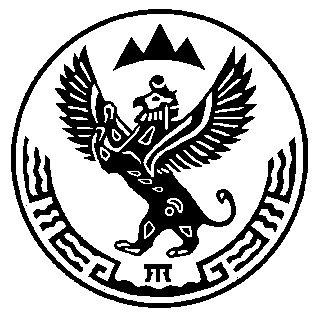 Алтай Республиканыҥ КÖксуу-Оозы аймагындаМуниципал тозолмоКарагайдагы jурт jеезениҥДепутаттардын iурт Соведи